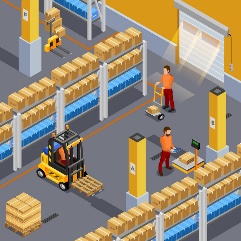 Name ________________ Class ___DIRECTIONS: Determine the warehousing requirements for the products listed below. Consider how the item must be stored, how long it can be stored, temperature requirements, how often will product be shipped out, mode of product shipment, etc. For the type of warehouse, consider warehouse, distribution center, or fulfillment center. Assignment is worth 50 points.ProductWarehouse RequirementsType of WarehouseAppliancesAutomobilesCottonHazardous ChemicalsMedical SuppliesPerishable FoodsSchool SuppliesSeasonal ItemsSubassemblies